Lipids are soluble in nonpolar / polar solvents.The nonpolar / polar portion of a lipid allows for the formation of structures such as micelles and cell membranes.The nonpolar / polar portion of a lipid contributes to the water insolubility.Many lipids contain one or more fatty acids.  What is a fatty acid?  Give three facts about them.Fatty acids can either be saturated or unsaturated.  From the picture below, determine whether it is saturated, cis-unsaturated, or trans-unsaturated.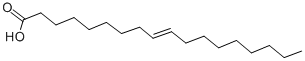 Describe the melting points in the pairs below:Between a 12 carbon saturated fatty acid and a 16 carbon saturated fatty acidBetween a 12 carbon unsaturated fatty acid and a 12 carbon saturated fatty acidWaxes, oils, and fats all contain an ester linkage or linkages.  What is an ester?Waxes are esters of a _______________ and a _________________.What is the difference between fats and oils?Fats and oils are triacylglycerols or triglycerides.  Draw a triacylglycerol cartoon. Draw an example of the formation of a triglyceride: glycerol + steric acid.  [steric acid is CH3(CH2)16COOH ]Describe Omega-3 fatty acids.  What does the name refer to, what are their significance, and where are they found?Describe the hydrogenation of unsaturated fats and oils.  Complete the acid hydrolysis reaction for fats and oils.CH2-O(CO)(CH2)16CH3CH-O(CO)(CH2)18CH3	+ 3H2O CH2-O(CO)(CH2)16CH3Complete the base hydrolysis reaction for fats and oils. CH2-O(CO)(CH2)16CH3CH-O(CO)(CH2)12CH3	+3 NaOH CH2-O(CO)(CH2)18CH3 Describe soaps.  How are they formed?  How were they originally formed?  How do they work?_____________________ is the replacement of the alcohol portion of an ester with a different alkyl group.  Give an example showing this.  What is a real life example of this reaction?  